LES PASSEJAÏRES DE VARILHES                    				  	 FICHE ITINÉRAIRETARASCON n° 162"Cette fiche participe à la constitution d'une mémoire des itinéraires proposés par les animateurs du club. Eux seuls y ont accès. Ils s'engagent à ne pas la diffuser en dehors du club."Date de la dernière mise à jour : 21 juin 2021La carte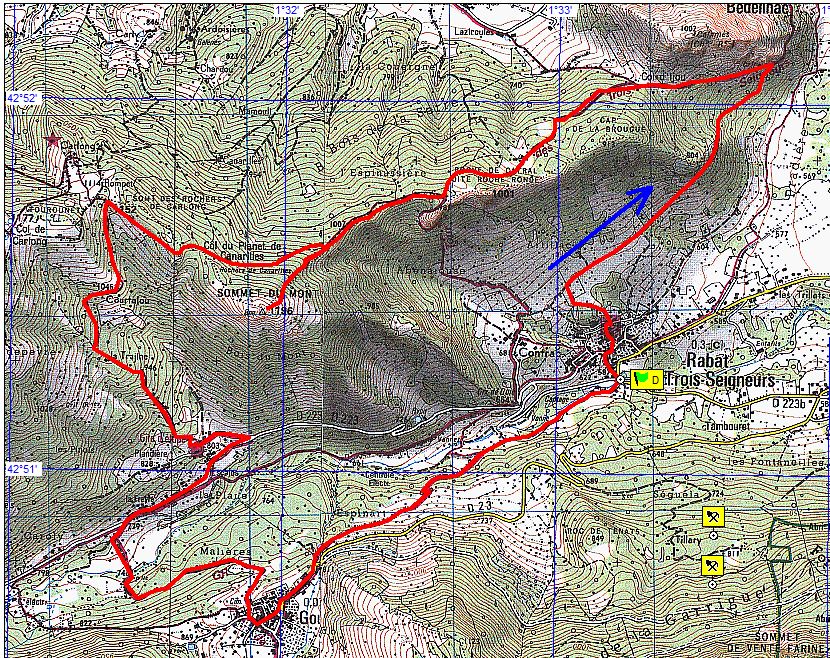 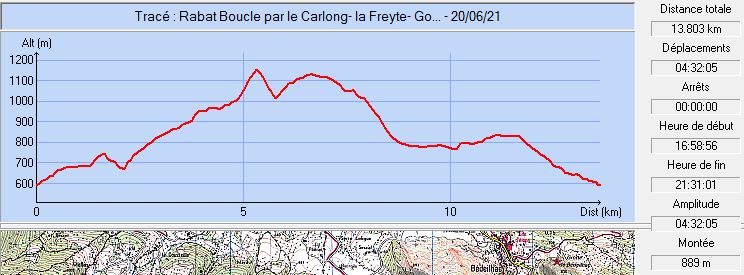 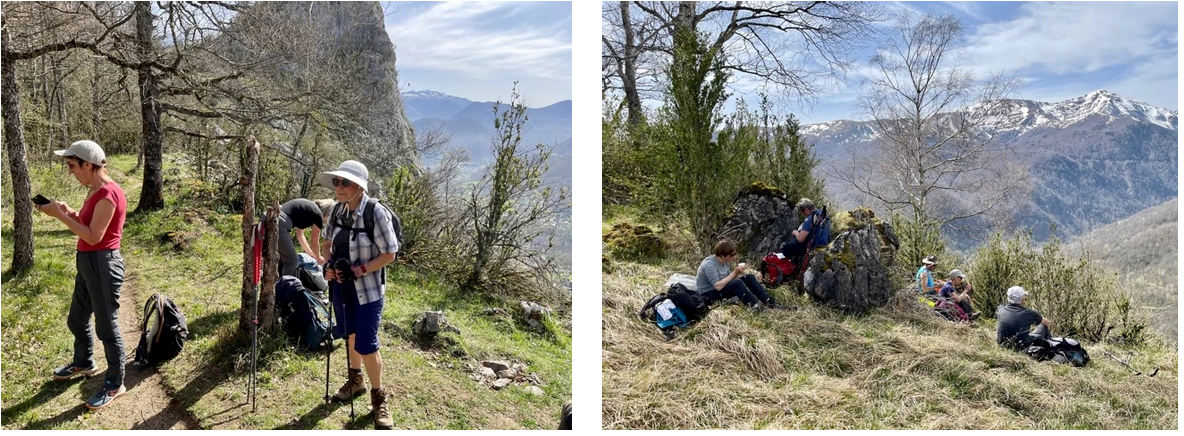 Avril 2021 : Halte près de la roche Ronde et pause repas au sommet du CarlongCommune de départ et dénomination de l’itinéraire : Rabat Les Trois Seigneurs - Parking des bords de la Courbière en bas du village - Boucle par le Col d'Ijout, le sommet du Mont, le Carlong et Gourbit depuis RabatDate, animateur(trice), nombre de participants (éventuel) :15.03.2009 – G. Crastre et P. Portet20.07.2011 – G. Crastre et P. Portet 01.04.2021 – J. Decker – 15 participants (Reportage photos)L’itinéraire est décrit sur les supports suivants : Parcours "inventé" par les animateurs du clubClassification, temps de parcours, dénivelé positif, distance, durée :Randonneur – 5h00 – 810 m - 12,6 km – Journée -          Indice d’effort : 86  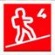 Balisage : Jaune puis blanc et rouge du GRP du Tour du Pic des Trois Seigneurs puis jaune jusqu’à la fin.Particularité(s) : Possibilité de faire la courte ascension de la Roche Ronde près de laquelle passe l’itinéraire.Site ou point remarquable :La traversée du bourg de Rabat Les Trois Seigneurs et ses fontainesLe site de la Roche Ronde et la vue sur les vallées de la Courbière et de l’AriègeLe panorama depuis le sommet du Mont (Court A/R à faire)Le site des rochers du CarlongLe pittoresque village de GourbitTrace GPS : Oui Distance entre la gare de Varilhes et le lieu de départ : 28 kmObservation(s) : En 2011, le groupe n’est pas passé par Gourbit. Depuis La Freyte (Escales), il a rejoint Rabat en empruntant le chemin qui suit le ruisseau de la Courbière.